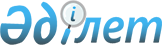 Әкімдіктің 2014 жылғы 2 қыркүйектегі № 432 "Қостанай ауданындағы Қостанай жер асты сулары көздерінің үшінші учаскесінде шаруашылық-ауыз су тартудың санитарлық қорғау аймағын белгілеу туралы" қаулысына өзгеріс енгізу туралы
					
			Күшін жойған
			
			
		
					Қостанай облысы әкімдігінің 2019 жылғы 2 шілдедегі № 277 қаулысы. Қостанай облысының Әділет департаментінде 2019 жылғы 3 шілдеде № 8570 болып тіркелді. Күші жойылды - Қостанай облысы әкімдігінің 2022 жылғы 28 сәуірдегі № 181 қаулысымен
      Ескерту. Күші жойылды - Қостанай облысы әкімдігінің 28.04.2022 № 181 қаулысымен (алғашқы ресми жарияланған күнінен кейін күнтізбелік он күн өткен соң қолданысқа енгізіледі).
      2003 жылғы 9 шілдедегі Қазақстан Республикасы Су кодексінің 39-бабына сәйкес Қостанай облысының әкімдігі ҚАУЛЫ ЕТЕДІ:
      1. Қостанай облысы әкімдігінің "Қостанай ауданындағы Қостанай жер асты сулары көздерінің үшінші учаскесінде шаруашылық-ауыз су тартудың санитарлық қорғау аймағын белгілеу туралы" 2014 жылғы 2 қыркүйектегі № 432 қаулысына (2014 жылғы 16 қазанда "Әділет" ақпараттық-құқықтық жүйесінде жарияланған, Нормативтік құқықтық актілерді мемлекеттік тіркеу тізілімінде № 5112 болып тіркелген) мынадай өзгеріс енгізілсін:
      осы қаулының қосымшасына сәйкес көрсетілген қаулының қосымшасы жаңа редакцияда жазылсын.
      2. "Қостанай облысы әкімдігінің табиғи ресурстар және табиғат пайдалануды реттеу басқармасы" мемлекеттік мекемесі Қазақстан Республикасының заңнамасында белгіленген тәртіпте:
      1) осы қаулының аумақтық әділет органында мемлекеттік тіркелуін;
      2) осы қаулы мемлекеттік тіркелген күнінен бастап күнтізбелік он күн ішінде оның қазақ және орыс тілдеріндегі қағаз және электрондық түрдегі көшірмесін "Қазақстан Республикасының Заңнама және құқықтық ақпарат институты" шаруашылық жүргізу құқығындағы республикалық мемлекеттік кәсіпорнына ресми жариялау және Қазақстан Республикасы нормативтік құқықтық актілерінің эталондық бақылау банкіне енгізу үшін жіберілуін;
      3) осы қаулыны ресми жарияланғанынан кейін Қостанай облысы әкімдігінің интернет-ресурсында орналастырылуын қамтамасыз етсін.
      3. Осы қаулының орындалуын бақылау Қостанай облысы әкімінің жетекшілік ететін орынбасарына жүктелсін.
      4. Осы қаулы алғашқы ресми жарияланған күнінен кейін күнтізбелік он күн өткен соң қолданысқа енгізіледі. Қостанай ауданындағы Қостанай жер асты сулары көздерінің үшінші учаскесінде шаруашылық-ауыз су тартудың санитарлық қорғау аймағы
      Ескерту: санитарлық қорғау аймағының шекарасы "Қостанай ауданындағы Қостанай жер асты сулары көздерінің үшінші учаскесінде шаруашылық-ауыз су тартудың санитарлық қорғау аймағы" жобасының картографиялық материалында көрсетілген.
					© 2012. Қазақстан Республикасы Әділет министрлігінің «Қазақстан Республикасының Заңнама және құқықтық ақпарат институты» ШЖҚ РМК
				Әкімдіктің
2019 жылғы 2 шілдедегі
№ 277 қаулысына қосымшаӘкімдіктің
2014 жылғы 2 қыркүйектегі
№ 432 қаулысына қосымша
Су тарту көзінің атауы
Санитарлық қорғау аймағының мөлшерлері
Санитарлық қорғау аймағының мөлшерлері
Санитарлық қорғау аймағының мөлшерлері
Санитарлық қорғау аймағының мөлшерлері
Су тарту көзінің атауы
І-белдеу
І-белдеу
ІІ-белдеу-ІІІ-белдеу
ІІ-белдеу-ІІІ-белдеу
Су тарту көзінің атауы
шекарасы
ауданы
шекарасы
ауданы
Ұңғымалар: № 1, № 2, № 3, № 4, № 5, № 6, № 7, № 8, № 9, № 10, № 11, № 12, № 13, № 14, № 15, № 16, № 17, № 18, № 19, № 20, № 21, № 22, № 23, № 24, № 25, № 26, № 27, № 28, № 29, № 30, № 31, № 32, № 33, № 34, № 35, № 36
Ұзындығы – 6100 метр
Ені – 110-1000 метр
176 гектар
Ұзындығы – 8125 метр
Ені – 3375 метр
2816 гектар